Eternal Issues, Lesson 5Genesis is the KEYGenesis 1	Creation OverviewGenesis 2	Day 7		Details of creation		Garden of Eden location and boundaries		Details of Adam and EveGenesis 3	serpent introduced		Disobedience and fall of man		Subsequent curse of:  serpent, woman, man, land			<prophecy of Seed of Jesus> 3:15		Adam & Eve banished from gardenGenesis 4	Cain and Abel		First murder		Cain’s bloodline recorded		Birth of SethGenesis 5	generation/lineage log 			Adam -> Noah		[Enoch Gen. 5:19-24]Genesis 6	early history of earth			Man, fallen angels, offspring, giants, nephilim		CORRUPTION OF EARTH AND ALL FLESH			<see Gen. 6:9…no corruption in Noah’s line>		God plans destruction of earth		God commands Noah to build the arkGenesis 7	the FLOOD		…and the ARK, the saving of Noah and the animalsGenesis 8	the end of the Flood			Noah builds the first recorded altar and offers sacrifice		<* 8:22 Word to stand on>Genesis 9	God’s covenant with Noah and the earth			Curse of Canaan, grandson of Ham			Blessing of Japheth and ShemGenesis 10	generation/lineage log of Noah and his sons			<10:8-10  Nimrod, mighty one, Babel>		Vs. 20 (Ham), 31 (Shem), 32 (Noah)Genesis 11			11:1-9…Babel, TOWER OF BABEL		11:10-32 …Shem’s line/genealogy[Genesis 12	Abraham….]We’re going to break this lesson into two parts:  pre-flood and post-flood.PRE-FLOODENOCH (Genesis 5:19-24)Heb 11:5-7  By faith Enoch was taken up so that he would not see death; AND HE WAS NOT FOUND BECAUSE GOD TOOK HIM UP; for he obtained the witness that before his being taken up he was pleasing to God. 6 And without faith it is impossible to please Him, for he who comes to God must believe that He is and that He is a rewarder of those who seek Him. Jude 3-16 NASU3  Beloved, while I was making every effort to write you about our common salvation, I felt the necessity to write to you appealing that you contend earnestly for the faith which was once for all handed down to the saints. 4 For certain persons have crept in unnoticed, those who were long beforehand marked out for this condemnation, ungodly persons who turn the grace of our God into licentiousness and deny our only Master and Lord, Jesus Christ. 5 Now I desire to remind you, though you know all things once for all, that the Lord, after saving a people out of the land of Egypt, subsequently destroyed those who did not believe. 6 And angels who did not keep their own domain, but abandoned their proper abode, He has kept in eternal bonds under darkness for the judgment of the great day, 7 just as Sodom and Gomorrah and the cities around them, since they in the same way as these indulged in gross immorality and went after strange flesh, are exhibited as an example in undergoing the punishment of eternal fire. 8 Yet in the same way these men, also by dreaming, defile the flesh, and reject authority, and revile angelic majesties. 9 But Michael the archangel, when he disputed with the devil and argued about the body of Moses, did not dare pronounce against him a railing judgment, but said, " The Lord rebuke you!" 10 But these men revile the things which they do not understand; and the things which they know by instinct, like unreasoning animals, by these things they are destroyed. 11 Woe to them! For they have gone the way of Cain, and for pay they have rushed headlong into the error of Balaam, and perished in the rebellion of Korah. 12 These are the men who are hidden reefs in your love feasts when they feast with you without fear, caring for themselves; clouds without water, carried along by winds; autumn trees without fruit, doubly dead, uprooted; 13  wild waves of the sea, casting up their own shame like foam; wandering stars, for whom the black darkness has been reserved forever. 14 It was also about these men that Enoch, in the seventh generation from Adam, prophesied, saying, " Behold, the Lord came with many thousands of His holy ones, 15 to execute judgment upon all, and to convict all the ungodly of all their ungodly deeds which they have done in an ungodly way, and of all the harsh things which ungodly sinners have spoken against Him." 16 These are grumblers, finding fault, following after their own lusts; they speak arrogantly, flattering people for the sake of gaining an advantage. *Genesis 6:1-13 handout1-2:	“sons of God” = angels3:	“his days shall be 120 years”	~ years = shaneh 8141, a year – revolution of time; from shanah 8138, to fold, duplicate	~Jubilee = yowbel 3104 – the blast of a horn, the signal of silver trumpets		Established in Leviticus 25, Leviticus 27:15-24, and Numbers 36:4	120 x 50 = 6000		coincidence?	Jubilee:  a full cycle4:	NEPHILIM	~nephil 5303 “fallen one”, also translated “giant”	~found only in these two scriptures:Gen 6:4  NASU										(pre-flood)The Nephilim were on the earth in those days, and also afterward, when the sons of God came in to the daughters of men, and they bore children to them. Those were the mighty men who were of old, men of renown. Num 13:33 NASU									(post-flood) "There also we saw the Nephilim (the sons of Anak are part of the Nephilim); and we became like grasshoppers in our own sight, and so we were in their sight."Nephil 5303 fallen ones, giant~offspring of fallen angels and women of earth became:  “mighty men, men of old, heroes, men of renown, men of name….”5:	condition of humanity on earth was wickedness and evil in word, thought and deed.6:	God was sorry He made man on the earth.7:	God decrees to destroy humanity.8:	But NOAH (peace) found GRACE (favor) in the eyes of the Lord.9-10:	God records Noah as being righteous (just) and (blameless) perfect in his time/generation.	~the two words for generation here are different		Generations 8435 towledah:  descent, family history		Generations 1755 dowr:  an age or generation, a revolution of time11-13:	corrupt 7843 shachath:  to decay, ruin	An utter ruin of humanity, filled with violenceFLOOD:  Gen 7:20 records the flood waters rose to 22.5 feet over the mountains, which would have sufficiently killed the giants/Nephilim of the time…*Ecclesiastes 1:9-11 handoutPOST-FLOODAll humanity is derived from Shem, Ham and Japheth.Lineage is given of these three, but look at an interesting sidebar in the sons of Ham…Gen 10:6-12 NASU6  The sons of Ham were Cush and Mizraim and Put and Canaan. 7 The sons of Cush were Seba and Havilah and Sabtah and Raamah and Sabteca; and the sons of Raamah were  Sheba and Dedan. 8 Now Cush became the father of Nimrod; he became a mighty one on the earth. 9 He was a mighty hunter before the Lord; therefore it is said, "Like Nimrod a mighty hunter before the Lord." 10 The beginning of his kingdom was Babel and Erech and Accad and Calneh, in the land of Shinar. 11 From that land he went forth into Assyria, and built Nineveh and Rehoboth-Ir and Calah, 12 and Resen between Nineveh and Calah; that is the great city. Gen 11:1-9 NASUNow the whole earth used the same language and the same words. 2 It came about as they journeyed east, that they found a plain in the land of Shinar and settled there. 3 They said to one another, "Come, let us make bricks and burn them thoroughly." And they used brick for stone, and they used tar for mortar. 4 They said, "Come, let us build for ourselves a city, and a tower whose top will reach into heaven, and let us make for ourselves a name, otherwise we will be scattered abroad over the face of the whole earth." 5  The Lord came down to see the city and the tower which the sons of men had built. 6 The Lord said, "Behold, they are one people, and they all have the same language. And this is what they began to do, and now nothing which they purpose to do will be impossible for them. 7 "Come, let Us go down and there confuse their language, so that they will not understand one another's speech." 8 So the Lord  scattered them abroad from there over the face of the whole earth; and they stopped building the city. 9 Therefore its name was called Babel, because there the Lord confused the language of the whole earth; and from there the Lord scattered them abroad over the face of the whole earth. Gen 10:20 NASUThese are the sons of Ham, according to their families, according to their languages, by their lands, by their nations.Gen 10:31  NASUThese are the sons of Shem, according to their families, according to their languages, by their lands, according to their nations. Gen 10:32 NASUThese are the families of the sons of Noah, according to their genealogies, by their nations; and out of these the nations were separated on the earth after the flood.The next time we find a reference to the Nephilim is in Numbers 13:33.  But an interesting development occurs in the times of Abraham, and starts just two chapters after Abraham’s introduction:Gen 14:5In the fourteenth year Chedorlaomer and the kings that were with him, came and defeated the Rephaim in Ashteroth-karnaim and the Zuzim in Ham and the Emim in Shaveh-kiriathaim, Rephaim 7497 rapha  “giant”, rephaim is giant plural (“im” in Hebrew makes word plural)Giant/Rephaim is referenced 21 times in nineteen verses…. Gen 15:20-21and the Hittite and the Perizzite and the Rephaim Deut 2:10-11(The Emim lived there formerly, a people as great, numerous, and tall as the Anakim.  Like the Anakim, they are also regarded as Rephaim, but the Moabites call them Emim.Deut 2:20-22(It is also regarded as the land of the Rephaim, for Rephaim formerly lived in it, but the Ammonites call them Zamzummin, 21 a people as great, numerous, and tall as the Anakim, but the Lord destroyed them before them. And they dispossessed them and settled in their place, Deut 3:11(For only Og king of Bashan was left of the remnant of the Rephaim. Behold, his bedstead was an iron bedstead; it is in Rabbah of the sons of Ammon. Its length was nine cubits and its width four cubits by ordinary cubit.) Deut 3:13-14  "The rest of Gilead and all Bashan, the kingdom of Og, I gave to the half-tribe of  			Manasseh, all the region of Argob (concerning all Bashan, it is called the land of Rephaim. Josh 12:4-6and the territory of Og king of Bashan, one of the remnant of Rephaim, who lived at Ashtaroth and at Edrei, and ruled over Mount Hermon and Salecah and all Bashan, as far as the border of the Geshurites and the Maacathites, and half of Gilead, as far as the border of Sihon king of Heshbon.  Moses the servant of the Lord and the sons of Israel defeated them; and Moses the servant of the Lord gave it to the Reubenites and the Gadites and the half-tribe of Manasseh as a possession. Josh 12:4 KJVAnd the coast of Og king of Bashan, which was of the remnant of the giants, that dwelt at Ashtaroth and at Edrei,Josh 13:12  KJVAll the kingdom of Og in Bashan, which reigned in Ashtaroth and in Edrei, who remained of the remnant of the giants: for these did Moses smite, and cast them out.Josh 15:8 KJVAnd the border went up by the valley of the son of Hinnom unto the south side of the Jebusite; the same is Jerusalem: and the border went up to the top of the mountain that lieth before the valley of Hinnom westward, which is at the end of the valley of the giants northward:Josh 17:15 KJVAnd Joshua answered them, If thou be a great people, then get thee up to the wood country, and cut down for thyself there in the land of the Perizzites and of the giants, if mount Ephraim be too narrow for thee.Josh 18:16 KJVAnd the border came down to the end of the mountain that lieth before the valley of the son of Hinnom, and which is in the valley of the giants on the north, and descended to the valley of Hinnom, to the side of Jebusi on the south, and descended to En-rogel,2 Sam 5:18-19Now the Philistines came and spread themselves out in the valley of Rephaim. 2 Sam 5:22Now the Philistines came up once again and spread themselves out in the valley of Rephaim.2 Sam 21:16-22Then Ishbi-benob, who was among the descendants of the giant, the weight of whose spear was three hundred shekels of bronze in weight, was girded with a new sword, and he intended to kill David.  But Abishai the son of Zeruiah helped him, and struck the Philistine and killed him. Then the men of David swore to him, saying, "You shall not go out again with us to battle, so that you do not extinguish the lamp of Israel." Now it came about after this that there was war again with the Philistines at Gob; then Sibbecai the Hushathite struck down Saph, who was among the descendants of the giant.  There was war with the Philistines again at Gob, and Elhanan the son of Jaare-oregim the Bethlehemite killed Goliath the Gittite, the shaft of whose spear was like a weaver's beam.  There was war at Gath again, where there was a man of great stature who had six fingers on each hand and six toes on each foot, twenty-four in number; and he also had been born to the giant.  When he defied Israel, Jonathan the son of Shimei, David's brother, struck him down.  These four were born to the giant in Gath, and they fell by the hand of David and by the hand of his servants.2 Sam 23:13-14Then three of the thirty chief men went down and came to David in the harvest time to the cave of Adullam, while the troop of the Philistines was camping in the valley of Rephaim. 1 Chron 14:9-10Now the Philistines had come and made a raid in the valley of Rephaim. 1 Chron 20:4-8Now it came about after this, that war broke out at Gezer with the Philistines; then Sibbecai the Hushathite killed Sippai, one of the descendants of the giants, and they were subdued.  And there was war with the Philistines again, and Elhanan the son of Jair killed Lahmi the brother of Goliath the Gittite, the shaft of whose spear was like a weaver's beam.  Again there was war at Gath, where there was a man of great stature who had twenty-four fingers and toes, six fingers on each hand and six toes on each foot; and he also was descended from the giants.  When he taunted Israel, Jonathan the son of Shimea, David's brother, killed him.  These were descended from the giants in Gath, and they fell by the hand of David and by the hand of his servants.Isa 17:5It will be even like the reaper gathering the standing grain, as his arm harvests the ears, or it will be like one gleaning ears of grain in the valley of Rephaim. Tribes of the Rephaim:Emim 		“the fearful ones”Rephaim	“the dead ones”Anakim		“the long-necked ones”Zamzummim	“people whose speech sounds like buzzing”Deut 2:9-25 NASU "Then the Lord said to me, 'Do not harass Moab, nor provoke them to war, for I will not give you any of their land as a possession, because I have given Ar to the sons of Lot as a possession.' 10 (The Emim lived there formerly, a people as great, numerous, and tall as the Anakim. 11 Like the Anakim, they are also regarded as Rephaim, but the Moabites call them Emim. 12  The Horites formerly lived in Seir, but the sons of Esau dispossessed them and destroyed them from before them and settled in their place, just as Israel did to the land of their possession which the Lord gave to them.) 13 'Now arise and cross over the brook Zered yourselves.' So we crossed over the brook Zered. 14 "Now the time that it took for us to come from Kadesh-barnea until we crossed over the brook Zered was thirty-eight years, until all the generation of the men of war perished from within the camp, as the Lord had sworn to them. 15 " Moreover the hand of the Lord was against them, to destroy them from within the camp until they all perished. 16 "So it came about when all the men of war had finally perished from among the people, 17 that the Lord spoke to me, saying, 18 'Today you shall cross over Ar, the border of Moab. 19 'When you come opposite the sons of Ammon, do not harass them nor provoke them, for I will not give you any of the land of the sons of Ammon as a possession, because I have given it to the sons of Lot as a possession.' 20 (It is also regarded as the land of the Rephaim, for Rephaim formerly lived in it, but the Ammonites call them Zamzummin, 21 a people as great, numerous, and tall as the Anakim, but the Lord destroyed them before them. And they dispossessed them and settled in their place, 22 just as He did for the sons of Esau, who live in Seir, when He destroyed the Horites from before them; they dispossessed them and settled in their place even to this day. 23 And the Avvim, who lived in villages as far as Gaza, the Caphtorim who came from Caphtor, destroyed them and lived in their place.) 24 'Arise, set out, and pass through the valley of Arnon. Look! I have given Sihon the Amorite, king of Heshbon, and his land into your hand; begin to take possession and contend with him in battle. 25 'This day I will begin to put the dread and fear of you upon the peoples everywhere under the heavens, who, when they hear the report of you, will tremble and be in anguish because of you.' Giants were the mighty men, heroes, men of renown….The Greeks referred to the demigods (half god/half man) as “Heroes”. They are legendary and their names still live on. Here are the names of a few cultures and their giants:Jewish – Nephilim, Anakim, Emim, RephaimGreek – Gigantes, TitansCeltic – FomoriansNorse – JotunsRoman Catholic – St. ChristopherPaiute Indians – Si-Te-CahMayan – ZipacnaEach of these cultures has their own “heroes” within the giant tribes they believe in. Because the focus of this book is centered on the Bible, we will focus mostly on the Nephilim, Anakim, Emim, Rephaim, and Gigantes. Gigantes appears in the group because that is where we get the English word “giant”. It is also important because it is the same word used in the Greek version of the Bible, called the Septuagent (LXX).- See more at: http://ministerfortson.com/?p=31326#sthash.rvffSvx0.dpuffifteen giants listed in the Bible, called descendants of the Nephilim:Ahiman – Son of AnakAgag – King of The AmalekitesAnak – Father of the AnakimArba – Father of AnakGoliath – A Philistine WarriorIshbibenob – Goliath’s BrotherLahmi – Goliath’s BrotherOg – King of BashanSaph – Goliath’s BrotherSheshai – Son of AnakSihon – King of The AmoritesTalmai – Son of AnakMamre – AmoriteAner – AmoriteEshcol – Amorite- See more at: http://ministerfortson.com/?p=31326#sthash.rvffSvx0.dpufGOLIATH:1 Sam 17:4-7 NASUThen a champion came out from the armies of the Philistines named Goliath, from Gath, whose height was six cubits and a span.  He had a bronze helmet on his head, and he was clothed with scale-armor which weighed five thousand shekels of bronze.  He also had bronze greaves on his legs and a bronze javelin slung between his shoulders.  The shaft of his spear was like a weaver's beam, and the head of his spear weighed six hundred shekels of iron; his shield-carrier also walked before him.9’9’’ tall		[6 cubits and a span = 18”x6 + 9”]chain mail armor:  155.425 pounds 	[14.1 g/shekel x 5000 = 170,500 g]weaver’s beam:  6.56’spearhead:  18.65 lbs	[8460g]173 lbs of armor, NOT counting:  spear, helmet, sword, leg greavesCOMPARE:	Medieval knight armor:  40-65 lbs	US soldier combat gear:  35-150lbs1879: 9’9” skeleton discovered in a mound near Brewersville, Indiana. (Indianapolis News, Nov 10, 1975)1880: “A skeleton which is reported to have been of enormous dimensions” was found in a clay coffin, with a sandstone slab containing hieroglyphics, during mound explorations by a Dr Everhart near Zanesville, Ohio. (American Antiquarian, v3, 1880, pg61).1895: A mound near Toledo, Ohio, held 20 skeletons, seated and facing east with jaws and teeth “twice as large as those of present day people,” and besides each was a large bowl with “curiously wrought hieroglyphic figures.” (Chicago Record, Oct. 24, 1895; cited by Ron G. Dobbins, NEARA Journal, v13, fall 1978).1931: In February a 8’6” skeleton was discovered in the Humboldt Lake Bed near Lovelock, Nevada. Then in June a 10’ skeleton was discovered in the same place. (Review – Miner, June 19, 1931)1939: A 7 foot 7 inch skeleton was reported to have been found on the Friedman ranch, near Lovelock, Nevada, in 1939. (Review – Miner, Sept. 29, 1939)http://ministerfortson.com/nephilimarchive/introduction-to-giants/Gen 15:12-16 NASU Now when the sun was going down, a deep sleep fell upon Abram; and behold, terror and great darkness fell upon him.  God said to Abram, "Know for certain that your descendants will be strangers in a land that is not theirs, where they will be enslaved and oppressed four hundred years.  But I will also judge the nation whom they will serve, and afterward they will come out with many possessions.  As for you, you shall go to your fathers in peace; you will be buried at a good old age.  Then in the fourth generation they will return here, for the iniquity of the Amorite is not yet complete." Gen 15:16  Complete Jewish BileOnly in the fourth generation will your descendants come back here, because only then will the Emori be ripe for punishment.”Lev 18:24-30 NASU'Do not defile yourselves by any of these things; for by all these the nations which I am casting out before you have become defiled. 25 'For the land has become defiled, therefore I have brought its punishment upon it, so the land has spewed out its inhabitants. 26 'But as for you, you are to keep My statutes and My judgments and shall not do any of these abominations, neither the native, nor the alien who sojourns among you 27 (for the men of the land who have been before you have done all these abominations, and the land has become defiled); 28 so that the land will not spew you out, should you defile it, as it has spewed out the nation which has been before you. 29 'For whoever does any of these abominations, those persons who do so shall be cut off from among their people. 30 'Thus you are to keep My charge, that you do not practice any of the abominable customs which have been practiced before you, so as not to defile yourselves with them; I am the Lord your God.'"Legend of the AnunnakiAnunnaki:  angels in ancient SumerSumer:  founded by Noah’s great-grandson [Noah, Ham, Cush, NIMROD]	~Abraham’s homeland	~one of the oldest known cultures on earthSumerian legend:	Marduk came to Sumer to help the Anunnaki take over heaven in a rebellion[Marduk’s symbol:  snake-dragon]	Marduk “created” humans to be servants to the gods.  [Anunnaki]Anunnaki:  “those of royal blood” or “princely offspring”	~considered gods of the earth and underworld		[Igigi considered the gods of the heavens]	~8 ft tall “humanoid beings”	~came to earth from their home world “Planet of the Crossings”		[Nibiru… Planet X…]~Sumerians called it the 12th planet	(counted the sun, moon and nine planets)	How would they know?? Technology to see?		Anunnaki gave them knowledgeSumerian Tablets … indicate the Anunnaki created humans/hybrids by mixing their DNA with life on earth*Anunnaki are not gods, but fallen angels, taking refuge on the earth after falling from heaven after warring in heaven…Num 13:33 NASU"There also we saw the Nephilim (the sons of Anak are part of the Nephilim); and we became like grasshoppers in our own sight, and so we were in their sight."Deut 9:1-3 NASUHear, O Israel! You are crossing over the Jordan today to go in to dispossess nations greater and mightier than you, great cities fortified to heaven,  a people great and tall, the sons of the Anakim, whom you know and of whom you have heard it said, ' Who can stand before the sons of Anak?'  Know therefore today that it is the Lord your God who is crossing over before you as a consuming fire. He will destroy them and He will subdue them before you, so that you may drive them out and destroy them quickly, just as the Lord has spoken to you. Josh 14:11-15 NASUA I am still as strong today as I was in the day Moses sent me; as my strength was then, so my strength is now, for war and for going out and coming in. 12 "Now then, give me this hill country about which the Lord spoke on that day, for you heard on that day that Anakim were there, with great fortified cities; perhaps the Lord will be with me, and I will drive them out as the Lord has spoken." So Joshua blessed him and gave Hebron to Caleb the son of Jephunneh for an inheritance.  Therefore, Hebron became the inheritance of Caleb the son of Jephunneh the Kenizzite until this day, because he followed the Lord God of Israel fully. 15 Now the name of Hebron was formerly Kiriath-arba; for Arba was the greatest man among the Anakim. Then the land had rest from war.Josh 15:13-15 NASU	[see also Josh 21:11]Now he gave to Caleb the son of Jephunneh a portion among the sons of Judah, according to the command of the Lord to Joshua, namely,  Kiriath-arba, Arba being the father of Anak (that is, Hebron). Caleb drove out from there the three sons of Anak: Sheshai and Ahiman and Talmai, the children of Anak. Judg 1:20-21 NASUThen they gave Hebron to Caleb, as Moses had promised; and he drove out from there the three sons of Anak.   Evidence of Giants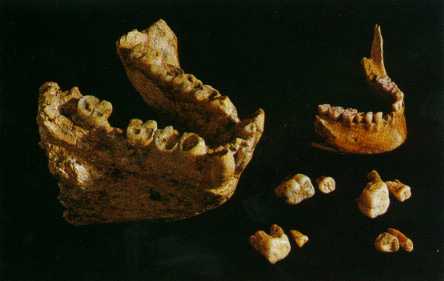 The large jawbone and the teeth in the picture were discovered in 1935. Since their discovery, they have caused controversy within the scientific community. Scientists were divided as to whether this jawbone belonged to a giant ape or a giant human. Because the evolutionary theory is the prevailing theory, the assumption was made that they belonged to a giant ape. However, making these kinds of assumptions has proven false in the past. The most notable cases of evolutionary fraud are Piltdown Man (human skull, orangutan jawbone, and chimpanzee teeth) and Nebraska Man (Pig Teeth).“… But the gist of the whole story, which arouses our foremost interest, is the fact that “Gigantopithecus” is not a giant ape, as von Koenigswald assumed, but a giant man and should, therefore, be called “Gigantanthropus.” This follows beyond any doubt from the very characteristic pattern of the occlusal surface of the teeth, which differs fundamentally in the structure of the cusps from that of any known anthropoids but agrees even in the minutest details with the hominid pattern as shown by the molars of “Pithecanthropus,” Sinanthropus” and even modern man. On the other hand, the form of the teeth, especially that of the third lower molar, and the condition of its root indicate that it has preserved a very primitive character, much more primitive than the known third molars of any fossil hominid. Therefore, we have the same combination which struck us in the human fossils of Java; namely, primitiveness together with gigantic proportions. But in the case of “Gigantopithecus” the gigantism reaches a new climax. The volume of the crown of the third lower molar is about six times larger than the average crown of modern man; compared with the corresponding tooth of the gorilla, it is about twice as large.” – Dr. Franz Weidenreich of the American Museum of Natural History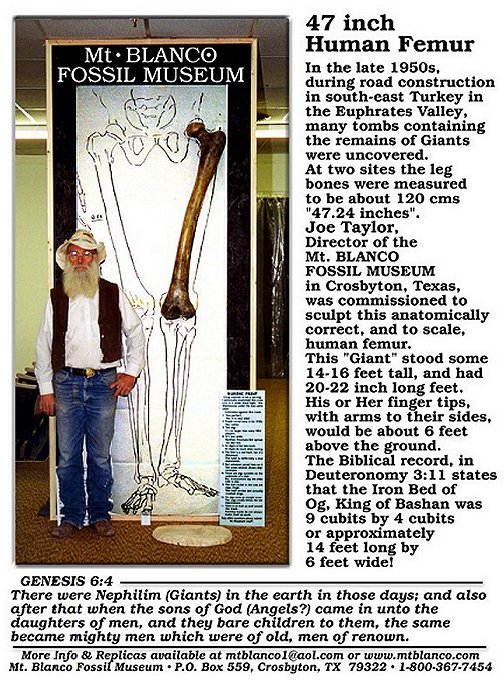 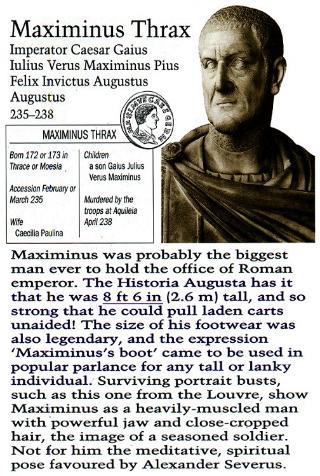 Buffalo Bill Cody recounts what he learned about giants from the Native Americans that he encountered.  He wrote the following in his autobiography:“These giants denied the existence of a Great Spirit, so he caused a great rain storm to come, and the water kept rising higher and higher so that it drove these proud, and conceited giants from the low ground to the hills, and thence to the mountains, but at last even the mountain tops were submerged and then those mammoth men were all drowned. After the flood had subsided, the Great Spirit came to the conclusion that he had made man too large and powerful, and that he would therefore, correct the mistake by creating a race of men of smaller size and less strength. This is the reason, say the Indians, that modern men are small and not like the giants of old, and they claim that this story is a matter of Indian history, which has been handed down among them from time immemorial.” – The Autobiography of Buffalo Billhttp://ministerfortson.com/nephilimarchive/introduction-to-giants/